AgiSoft Photoscan PipelineOpen a new project and save it named by the date (mmddyyyy) in the computer folder 2019 Agisoft ProjectsImport images for flight reconstruction by clicking on  icon in the Workspace panel.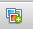 Align Images  {will take around 2 hrs}Go on top bar to Workflow > Align Photos and put the following parameters.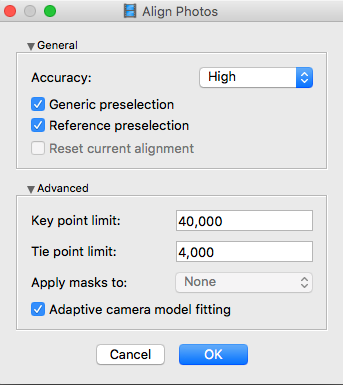 Click OK button to start alignment. Assign GCP markersDouble click on image from the bottom pane with a GCP present to view it.Zoom in to locate the GCP.Place marker on the middle point by clicking   Add Marker command form the photo context menu available on right-click.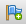 Filter images in Photos pane using  Filter Photos by Markers option in the context menu available by right-clicking on the marker point in the image or the marker name in reference panel.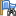 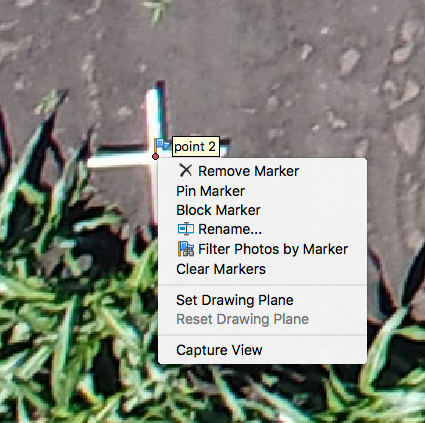 Check the marker location on every related photo and refine its position if necessary to provide maximum accuracy. Open each photo where the created marker is visible. Zoom in and drag the marker to the correct location while holding left mouse button.Remove marker photo filter by clicking on  Reset Filter command on the Photos pane. Repeat the described step for every GCP.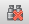 Rename GCPs according to map (Red1, Red2, Red3, Red4, Orange1, Orange2, Ground1, Ground2, Ground3, Ground4, Ground5, Ground6, WeatherStation)Import marker coordinates from file indicate din drive. Click Import button on the Reference pane toolbar and select file containing GCP coordinates data in the Open dialog (GCP Coordinates mmddyyyy.csv). The easiest way is to load simple character-separated file (*.csv) that contain markers name, x-, y- coordinates and height. 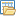 In Import CSV dialog indicate the delimiter according to the structure of the file and select the row to start loading from. Note that # character indicates a commented line that is not counted while numbering the rows. Indicate for the program what parameter is specified in each column through setting correct column numbers in the Columns section of the dialog. Also it is recommended to specify valid coordinate system in the corresponding field for the values used for camera center data. 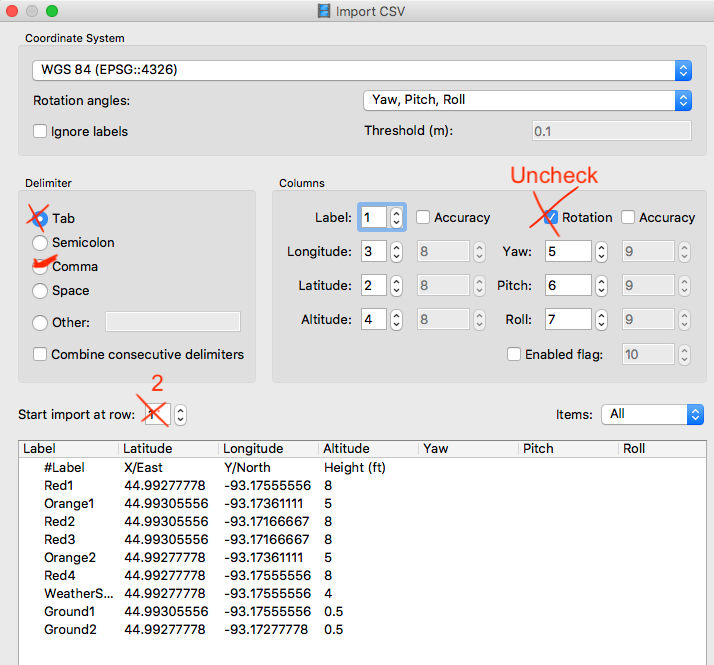 Click Optimize button on the Reference pane toolbar to optimize camera positions.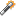  Check Fit k4 box as well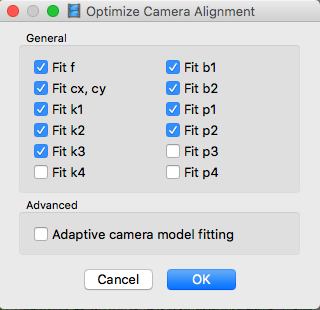 Build Dense Point Cloud { will take around 2 days}Workflow > Build Dense CloudQuality: HighDepth filtering: ModerateCalculate point colors should be checkedBuild DEM (from dense point cloud)Workflow > Build DEM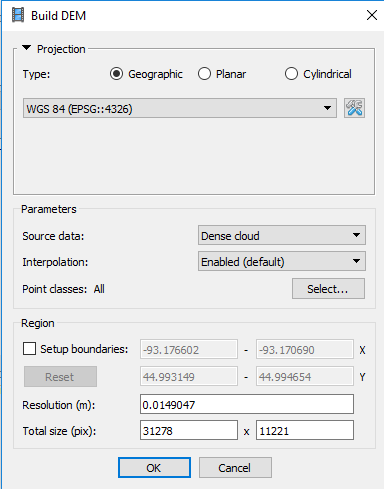 Build orthomosaic (based on DEM)Workflow > Build Orthomosaic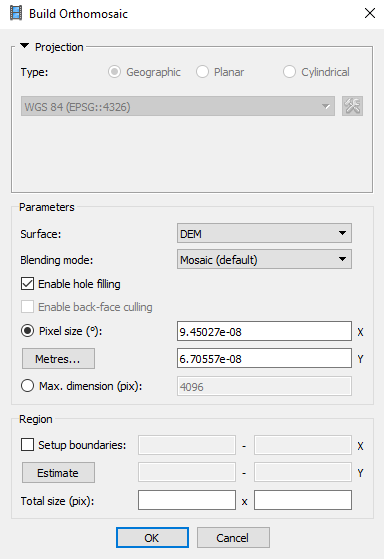 Export dataExport Dense Cloud in ply formatRight click on Dense Cloud in the Workspace panel and click Export Dense CloudSave as: date_pointcloud.ply (ex. 07022018_pointcloud.ply) in the folderLAB-Springer/Sara_T/Photoscan Projects/2019/field/Agisoft Projects/PointCloudExport DEM following same procedure as dense cloudExport as Tif formatCheck box write big tiff files aside from any default parametersSave as: date_DEM.tif in folderLAB-Springer/Sara_T/Photoscan Projects/2019/field/Agisoft Projects/DEMExport orthomosaic following same procedureExport as Tif formatSave as: date_ortho.tif in folderLAB-Springer/Sara_T/Photoscan Projects/2019/field/Agisoft Projects/Ortho***** IMPORTANT Save project file again named by the date (mmddyyyy) in the computer folder 2019 Agisoft Projects once done! This will take a couple of minutes to save. Save a copy also in lab server under LAB-Springer/Sara_T/Photoscan Projects/2019/field/Agisoft Projects/Update google drive file DataCollectionSummary_2019 (first sheet: 2019_Summary) indicating date for which DEM/ortho/pointcloud was savedUpdate DataCollectionSummary_2019 google doc (second sheet: Reconstruction Summary) with reconstruction information available in the workspace